SYLLABUS – SPRING 2019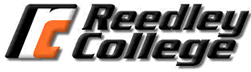 Course:	ESL 260LS– Low-Beginning Listening and Speaking (54403) 		ESL 360LS– Low-Beginning Listening and Speaking (54404)Time/Location:Units:				ESL 260: 6 Units		ESL 360: 0 UnitsImportant Dates:  Deadline to drop a full-term class to avoid a “W” in person: 02/01       Deadline to drop a full-term class to avoid a “W” on WebAdvisor: 02/03       Deadline to drop a full-term class (letter grades assigned after this): 03/08                                  No classes:  02/15, 2/18, 04/15-04/19                                  Final Exam: Tuesday, May 21, 2019 at 8:00AMInstructor:	       Ramandeep Brar		       Email: ramandeep.brar@reedleycollege.eduMaterials:	1. Required:	*Top Notch Fundamentals		*This is a workbook. Used books are not acceptable. Description:	 ESL 260LS is a listening and speaking course designed for speakers of other languages who want to develop oral language skills at the low-beginning level. This course may be taken concurrently with ESL 260. ESL 260LS is an entry-level course in the ESL sequence. Students who successfully complete this course will be prepared for ESL 261LS. The content of ESL 360LS, a non-credit course, is identical to that of ESL 260LS, a credit course.Prerequisites: NoneRepeatability: This course may not be repeated after successful completion.Objectives: In the process of completing this course, students will: Listen to low-beginning materials on familiar topics from a variety of sources.Listen and identify global and discrete meaning.Converse on everyday social and familiar topics.Identify and use patterns of intonation and pronunciation. Course Outcomes: Upon completion of this course students will:Listen and understand spoken English at the low-beginning level.Communicate orally at the low-beginning level. Grading: This is a pass/no pass course. Current grades will be available throughout the semester on Canvas. Final grades will be calculated as follows:Pass (P) ≥ 70%, No Pass (NP) < 70%Homework: Classroom and lab assignments are due at the beginning of the class period on the date due unless stated otherwise. Some assignments may be turned in electronically. Unless other arrangements are made, no credit will be given for homework handed in late. Extra work or makeup work will not affect your grade. Exams and Quizzes The date for exams and quizzes will be announced in advance. If you are absent on the day of an exam or quiz, you will receive a zero score. You will not be allowed to take the exam on a later day unless you have made arrangements with the instructor before the exam. Some exams and quizzes may be given using the computer. Class Participation: Your active participation in class is important for not only you but also your classmates. Make it your priority to be in class every day. You are expected to come to class on time with your homework complete, and actively engage in classroom activities such as group discussions and pair practice. If you miss class, you are still responsible for the homework and activities that went on in your absence. Contact a classmate or your teacher for assignments so you can be prepared for the next class. Cancelled Class: In the event that class must be canceled unexpectedly, an official form will be placed on the classroom door by the Dean’s Office. When you arrive to class, you are responsible for reading the notice for any special assignments or instructions. Accommodations For Students With Disabilities: If you have a verified need for an academic accommodation or materials in alternate media (i.e., Braille, large print, electronic text, etc.) per the Americans with Disabilities Act (ADA) or Section 504 of the Rehabilitation Act, please contact me as soon as possible. Classroom Policies:Cell phone ringers should be turned off or silenced during class time. Under no circumstances is text messaging allowed. If you text message you will immediately be marked as absent and this can result in a lowering of your final grade. No eating or drinking in the classroom. Water is allowed. If you miss class, please communicate with the instructor. You may be dropped from the class if you miss more than 4 class periods. Children are not allowed in class. Adult visitors are allowed with permission from the instructor. Please make arrangements in advance.Academic Honesty Policy : Students are expected to adhere to Academic honesty policy regarding cheating and the use of copyrighted materials. Plagiarism will automatically result in zero points for the assignment and a full grade penalty. Students’ work should be original work done for this class. Cheating: The class has a policy of zero tolerance of cheating. When taking a test or quiz that is to be graded or just doing a solo exercise, you are expected to work on the text or assignment without the help of another student. You are prohibited from looking at the paper of a neighbor, talking to other people, or referring to notes when taking tests or quizzes, unless they are specifically stated as “open note” tests. Mutual respect for all members of the class is expected at all times. Talking during class time or any other general patterns of disturbing others’ opportunities to learn will not be tolerated. A Message from the Instructor:Welcome to Reedley College! I am excited to have you all in my class. Your learning is very important to me. Please do not hesitate to contact me if you ever have any questions about this course or if you need additional assistance with an assignment. The best way to reach me is by e-mail. I will try and respond within 24 hours. I look forward to getting to know each one of you better throughout this course. I am honored to be a part of your English learning experience! Schedule:MondayTuesdayWednesdayThursdayFridayNo ClassESL 260/360 LS (53774/53775)8:00-8:50   LAL  19:00-10:50 HUM 64No ClassESL 260/360 LS (53774/53775)8:00-8:50   LAL  19:00-10:50 HUM 64No ClassCategoriesWeightHomework and Computer Lab Assignments 30%Exams/Quizzes40%Oral Presentations/Oral Progress Checks20%Comprehensive Final Exam10%DateTopicPagesWeeks 1-2Top Notch F- Unit 1: Names and occupationsTop Notch F- Unit 1 Quiz4-11Weeks 3-4Top Notch F- Unit 2: About peopleTop Notch F- Unit 2 QuizOral Presentation #112-19Weeks 5-6Top Notch F- Unit 3: Places and How to Get ThereTop Notch F- Unit 3 Quiz20-27Weeks 7-8Top Notch F- Unit 4: FamilyTop Notch F- Unit 4 QuizOral Progress Check28-35Weeks 9-10Top Notch F- Unit 5: Events and TimesTop Notch F- Unit 5 QuizOral Presentation #236-43Weeks 11-12Top Notch F- Unit 6: ClothesTop Notch F- Unit 6 Quiz44-51Weeks 13-15Top Notch F- Unit 7: ActivitiesTop Notch F- Unit 7 QuizTop Notch F- Units 1-7 ReviewOral Presentation #352-63Weeks 16-17Top Notch F- Unit 8: Home and NeighborhoodTop Notch F- Unit 8 QuizOral Progress Check64-71Week 18Comprehensive Final ExamTuesday, May 21, 2019 at 8:00 AM